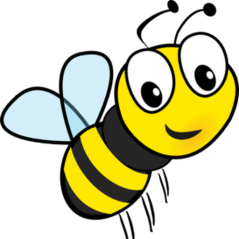 Year Two Spelling Bee words for spring term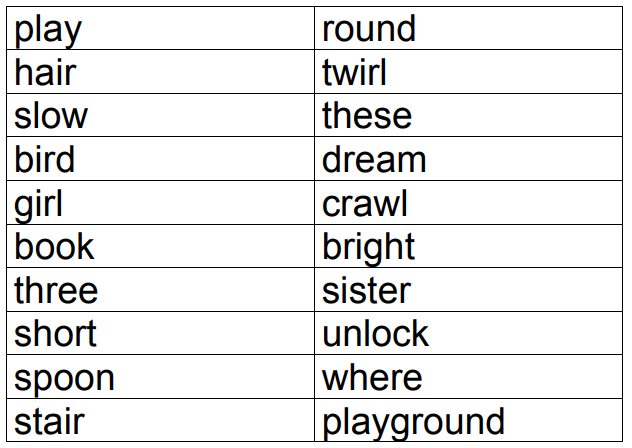 